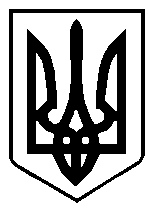 ВАРАСЬКА МІСЬКА РАДАВосьме скликання(Вісімнадцята сесія)Р І Ш Е Н Н Я23 лютого 2022 року			                                №1280-РР-VIIIПро внесення змін до рішення міської ради від 14.11.2019 № 1561 «Про затвердження Програми розвитку і реалізації питань нового будівництва, реконструкції, модернізації та капітального ремонту об’єктів житлового фонду та інфраструктури Вараської міської територіальної громади на 2020-2022 роки»З метою створення сприятливого і комфортного простору населенню, підвищення життєвого рівня та вирішення соціальних проблем мешканців, економічного та соціального розвитку Вараської міської територіальної громади, враховуючи лист виконавчого комітету Вараської міської ради від 20.10.2021 №1694/02.3-28/05, відповідно до пункту 22 частини  першої статті 26 Закону України «Про місцеве самоврядування в Україні» за погодженням з постійними комісіями Вараської міської ради, Вараська міська рада				             В И Р І Ш И Л А :Внести зміни в додаток до рішення міської ради від 14.11.2019 №1561 «Про затвердження  Програми розвитку і реалізації питань нового будівництва, реконструкції, модернізації та капітального ремонту об’єктів житлового фонду та інфраструктури Вараської міської територіальної громади на 2020-2022 роки» (далі - Програма), а саме:Викласти в новій редакції Паспорт Програми, згідно з додатком 1.В розділі 4 Програми:1.2.1. Таблицю 1 викласти в новій редакції, згідно з додатком 2.1.2.2. Таблицю 2 викласти в новій редакції, згідно з додатком 3.1.2.3. Таблицю 3 викласти в новій редакції, згідно з додатком 4.1.3.    В розділі 5 Програми таблицю 4 викласти в новій редакції, згідно з додатком 5.22. Контроль за виконанням рішення покласти на заступника міського голови з питань діяльності виконавчих органів ради відповідно до розподілу функціональних обов’язків та постійну комісію Вараської міської ради з питань комунального майна, житлової політики, інфраструктури та благоустрою.  Міський голова                                                              Олександр МЕНЗУЛ